Дидактические игры на уроках изобразительного искусства в начальной школеИзобразительное творчество в начальной школе невозможно без использования различных игровых моментов на уроках. Дидактические игры  активизируют взаимодействие между преподавателем и учащимися, а также и между отдельными учащимися, так как в ходе проведения этих игр взаимоотношения между участниками игрового процесса начинают носить более непринуждённый характер.При помощи дидактической игры дети учатся, поэтому она является средством для расширения, укрепления и углубления знаний. Также дидактические игры помогают формированию познавательного интереса у детей младшего школьного возраста. Помимо этого, дидактическая игра, предполагает самостоятельную деятельность, которой занимаются учащиеся: она может быть как индивидуальной, так и коллективной. При помощи дидактической игры педагог формирует у школьников конкретные умения и навыки. Она позволяет точно и объективно оценить качество усвоения учащимися материала. При разработке нижеизложенных дидактических игр я учитывала виды деятельности учащихся на уроках изобразительного искусства. Огромное значение в формировании художественного творчества учащихся имеет тематическое и декоративное рисование. Все дидактические игры должны быть согласованы с содержанием дальнейшей изобразительной деятельности учащихся. 1) Игра-эксперимент «Играем красками и волшебная дорога».Цель: способствовать формированию операции анализа при знакомстве детей с процессом растворения краски в воде и смешивания красок на листе. Материал: стаканы с водой (2 шт. на пару), краски, кисточки салфетка из ткани, листы бумаги. Инструкция: Сейчас мы с вами будем играть с красками. В первую баночку с водой добавьте немного красной краски, что происходит? (краска растворится неравномерно).В другую баночку с водой добавьте немного синей краски, размешайте. Что вы наблюдаете? (краска растворится равномерно).Смешайте воду из двух баночек. Что произошло? (вода в банке стала коричневой).Какой вывод вы можете сделать? Вывод: Капля краски растворяется в воде медленно, неравномерно, а при размешивании – равномерно.Теперь возьмите листы бумаги и кисточку. Сейчас мы с вами будем рисовать дорогу в один сказочный город ИзоЛенд используя только кисточку и воду. Намочите кисточку в цветной краске и нарисуйте дорогу. Что получилось? Нравится ли вам рисовать без красок? Почему? 2) Дидактическая игра «Квадрат орнаментов»Дидактическая задача:  развивать мыслительные операции анализа, обобщения, классификации.Игровая задача: Рассмотри квадрат с орнаментами. Оборудование: раздаточный материал на каждого ребенка с квадратом орнаментовХод игры: Найди очень похожие орнаменты. Назови сходства орнаментов между собой. Чем они различаются?Распредели орнаменты на 3 группы: растительный, животный, геометрический. Подумай, почему их так назвали? Придумай свои названия для этих орнаментов. Подведение итогов: Учитель актуализирует знания детей о видах орнаментов. 3) Дидактическая игра «Цветастые рыбки»Дидактическая задача: формированию и закрепление у детей умений производить операции сравнения и анализа.Игровая задача: Данных рыбок нужно разукрасить линиями или орнаментом так, чтобы не было одинаковых. Оборудование: раздаточный материал на каждого ребенка с шаблонами рыбок, фломастеры, карандаши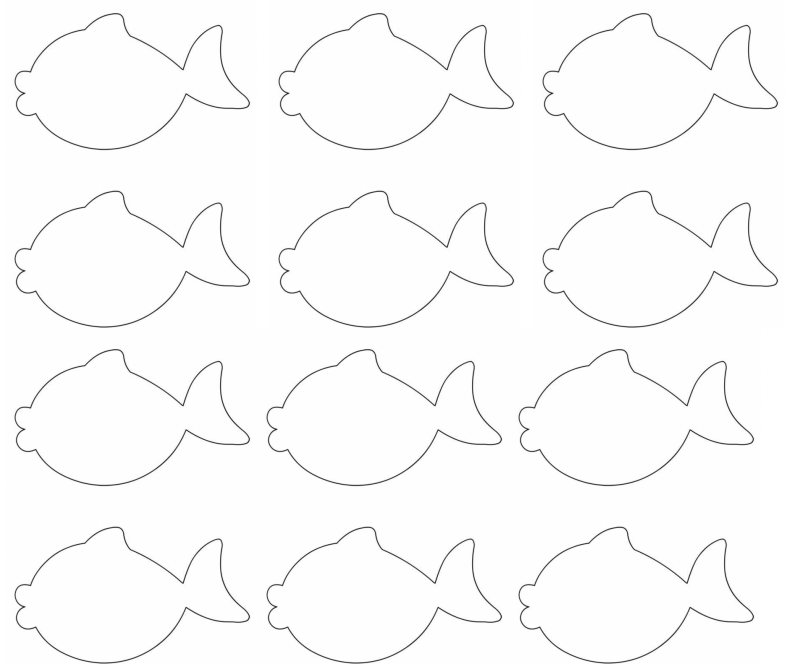 Ход игры: Учитель вместе с детьми вспоминает виды орнаментов. Затем дети раскрашивают рыбок «своим» орнаментом, избегая повторений. Подведение итогов: Учитель актуализирует знания детей о видах орнаментов. 4) Дидактическая игра «Узор на вазе»Дидактическая задача: развивать умение проводить анализ объектов, вычленять в них отдельные черты и  творчески объединять их. Игровая задача: Распиши вазу, придумав свой орнамент, используя элементы данных росписей.  Оборудование: листы бумаги с контуром вазы, цветные карандаши, фломастеры. Ход игры: Рассмотрите картинки с различными народными росписями. Что это за росписи? Придумай свой орнамент, используя элементы этих трёх росписей. Выбери вазу, которая больше всего подходит под твою роспись и укрась её своим орнаментом. 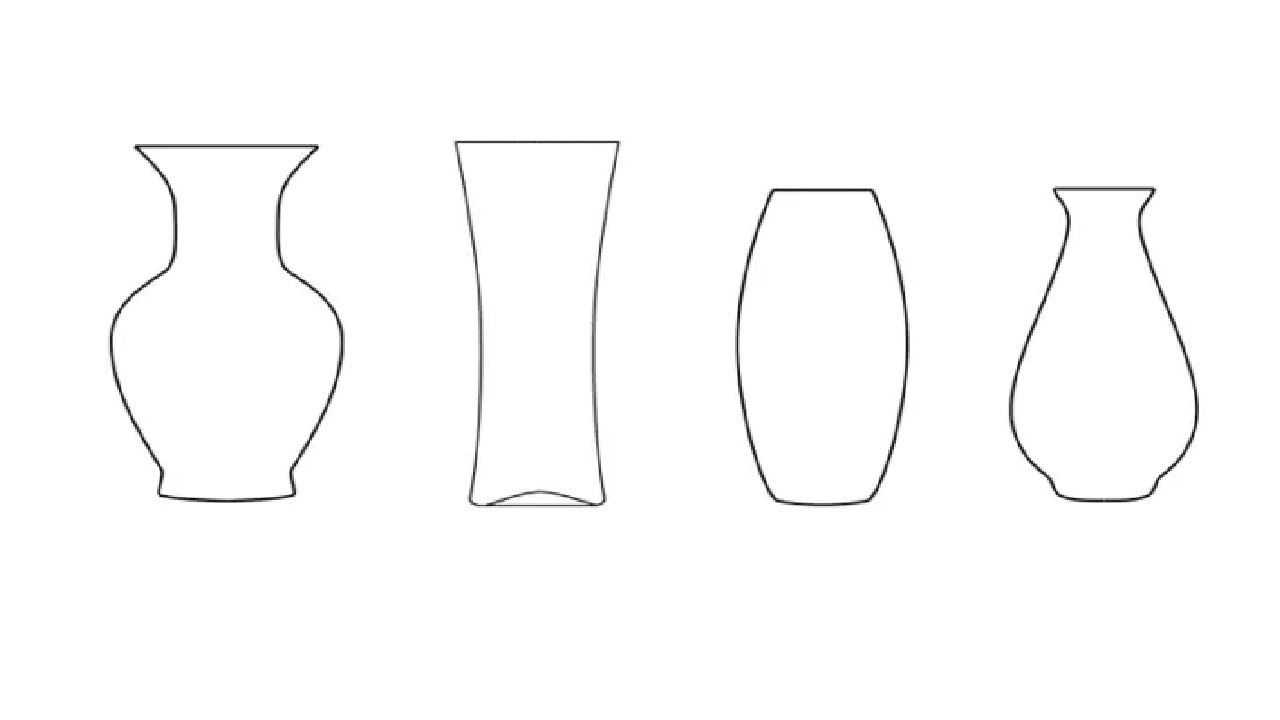 Вопросы после рассматривания картинок: Знаете ли вы, как называются эти росписи? Какие росписи вы узнали? Какие цвета используются в различных росписях? Какие есть элементы? Правила создания орнамента: 1. Выбери основные цвета, которые ты будешь использовать. 2. Выбери не более 5-6 элементов из предложенных росписей. 3. Создай свой орнамент. Вопрос после создания детьми орнамента: Какое название ты бы дал своему орнаменту? Какие изделия можно расписать, используя твой орнамент? Подведение итогов: Организуется выставка получившихся работ, дети составляют краткий рассказ о своем творении, проводится их самоанализ и оценка.5) Дидактическая игра «Фигурный город»Дидактическая задача: способствовать формированию умения сравнивать, сопоставлять и анализировать при реализации творческого замысла.Игровая задача: Нарисовать один и тот же город в разных вселенных по образцу. Оборудование: листы А-4, листы бумаги на каждого ребенка с вариантами «Фигурного города», фломастеры, карандашиХод игры: Представь, что кроме нашей вселенной, есть и другие параллельные вселенные, которые похожи на нее. Эти вселенные отличаются от нашей только тем, что в одной – все предметы имеют овальную форму, в другой – квадратную, а в третьей – не имеют формы. Так и нарисовано на картинке. Попробуй и ты проявить свое творчество. Попробуй нарисовать, как будет выглядеть один и тот же город в разных вселенных. Подведение итогов: Организуется выставка получившихся работ, дети составляют краткий рассказ о своем творении, проводится их самоанализ и оценка.6) Дидактическая игра «Соединика»Дидактическая задача: формировать навыки рисования иллюстраций по сюжету истории, развивать умение вступать в диалог по поводу познавательной деятельности.Игровая задача: Нарисуй по составленному сюжету рассказа иллюстрацию.Оборудование: листы А-4, фломастеры, карандаши. Ход игры: Представь, что ты съел ягоду соединику, которую так прозвали за то, что она даёт возможность соединять что угодно. Чтобы что-то хорошо соединить, сначала нужно придумать рассказ-историю об этом. Для полного соединения нужно нарисовать иллюстрацию к сюжету рассказа. Давайте попробуем соединять героев из разных сказок. Попробуйте соединить в одном рассказе Красную Шапочку, волка, бабушку и Золушку. Как в вашем рассказе встретились герои сказок? Какую ситуацию из рассказа вы зарисуете?Подведение итогов: Организуется выставка получившихся работ, дети составляют краткий рассказ о своем творении, проводится их самоанализ и оценка.7) Дидактическая игра «Слёт сказочных знаменитостей»Дидактическая задача: развивать навыки анализа и умение применять навыки в соответствии с поставленной творческой задачей.Игровая задача: Выбери любого сказочного героя и нарисуй его комнату. Оборудование: репродукции картин, листы А-4, фломастеры, карандаши. Ход игры: На картинках изображены известные тебе сказочные герои. Каких героев ты узнал?  «Баба яга», И.Билибин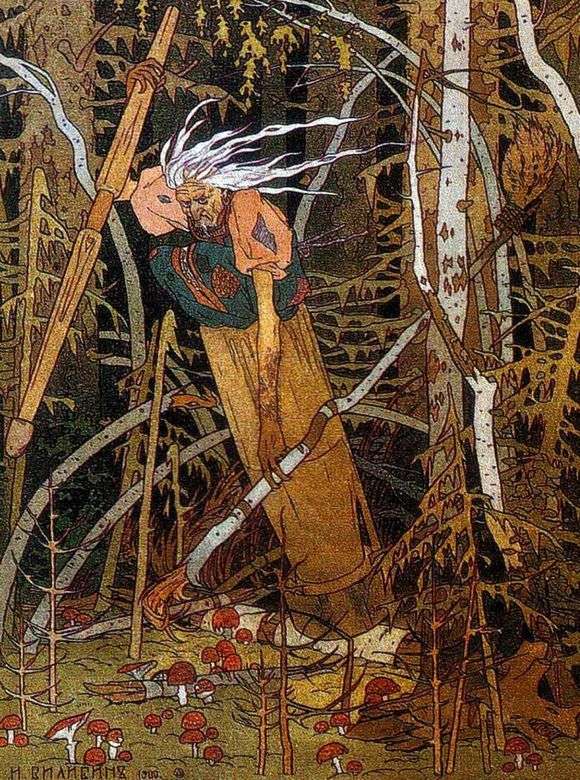    «Снегурочка», В.В. Васнецов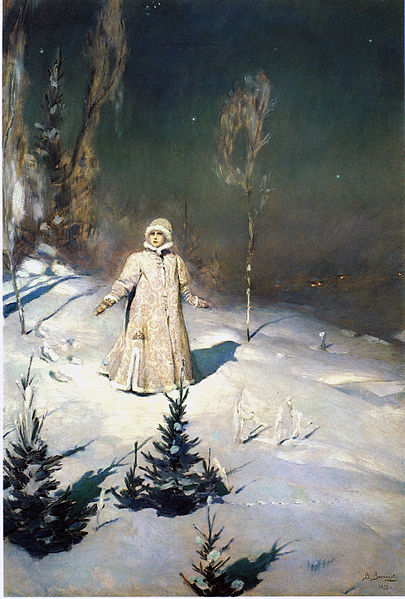  «Царевна-Несмеяна», В.В. Васнецов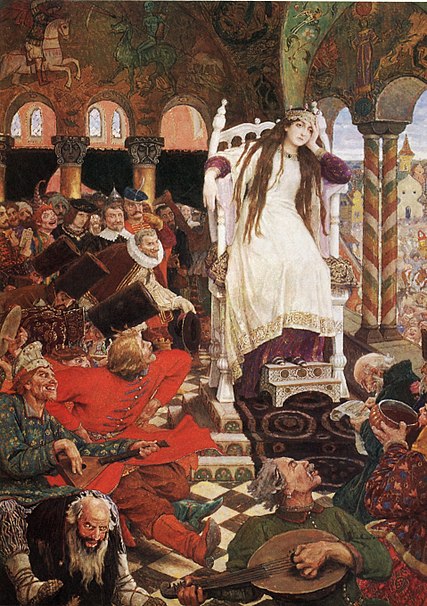 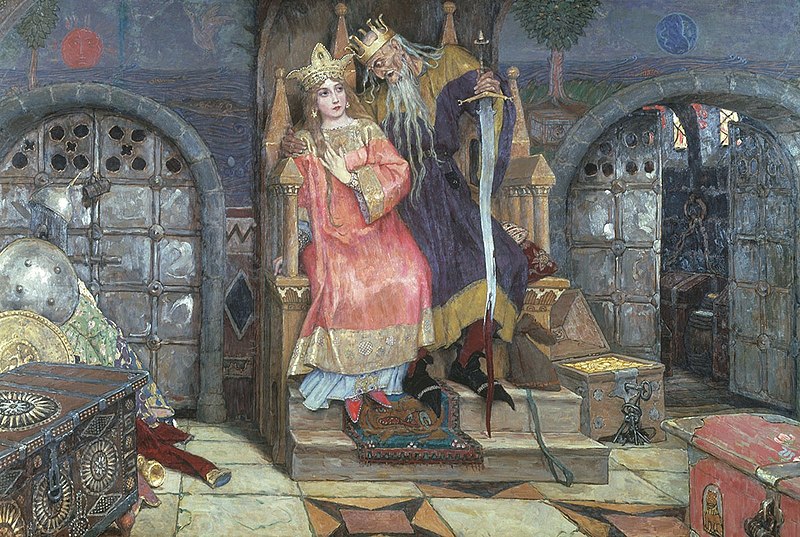 «Кащей Бессмертный», В.В. Васнецов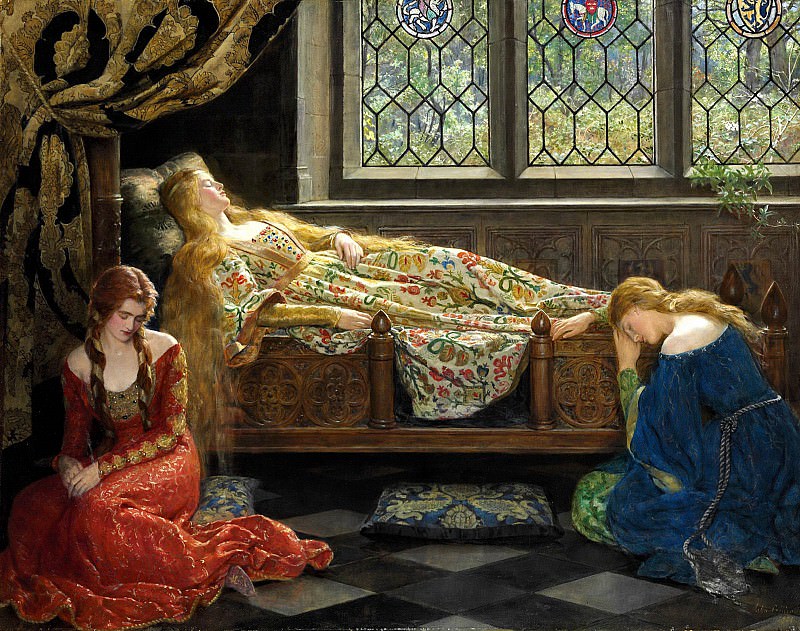 «Спящая красавица», Д. КольерСказочные герои слетелись со всех страниц сказок в одно место на ежегодный сбор. Помоги организатору сбора украсить комнаты для каждого героя так, чтобы ему все понравилось. Выбери любого сказочного героя и нарисуй его комнату. Подведение итогов: Организуется выставка получившихся работ, дети составляют краткий рассказ о своем творении, проводится их самоанализ и оценка.8) Дидактическая игра «Найди фрагменты картин»Дидактическая задача: развивать умение проводить анализ объектов, вычленять в них отдельные черты и  творчески объединять их.Игровая задача: Найди недостающие элементы картины и «отреставрируй».Оборудование: репродукции картин с недостающими фрагментами, фишки.Ход игры:Если бы художники-авторы этих картин узнали, что некоторые фрагменты их картин потерялись, то они бы очень расстроились. Давайте поможем художникам найти пропавшие с картин элементы. 1) Картина русского художника В.М. Васнецова «Ковёр самолёт» (1919-1926) хранится в доме-музее Васнецова в Москве. Со времени написания картины прошло уже много времени и на ней появились сколы. Найди недостающие элементы и «отреставрируй» картину.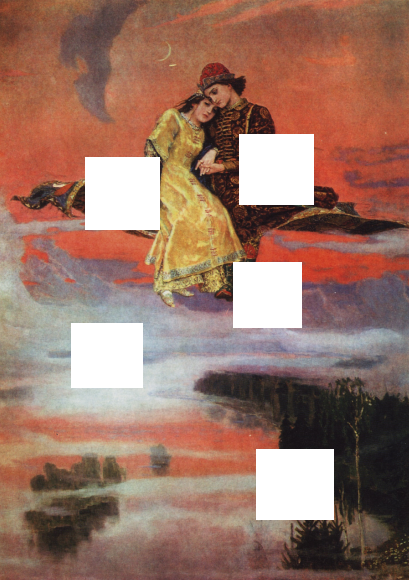 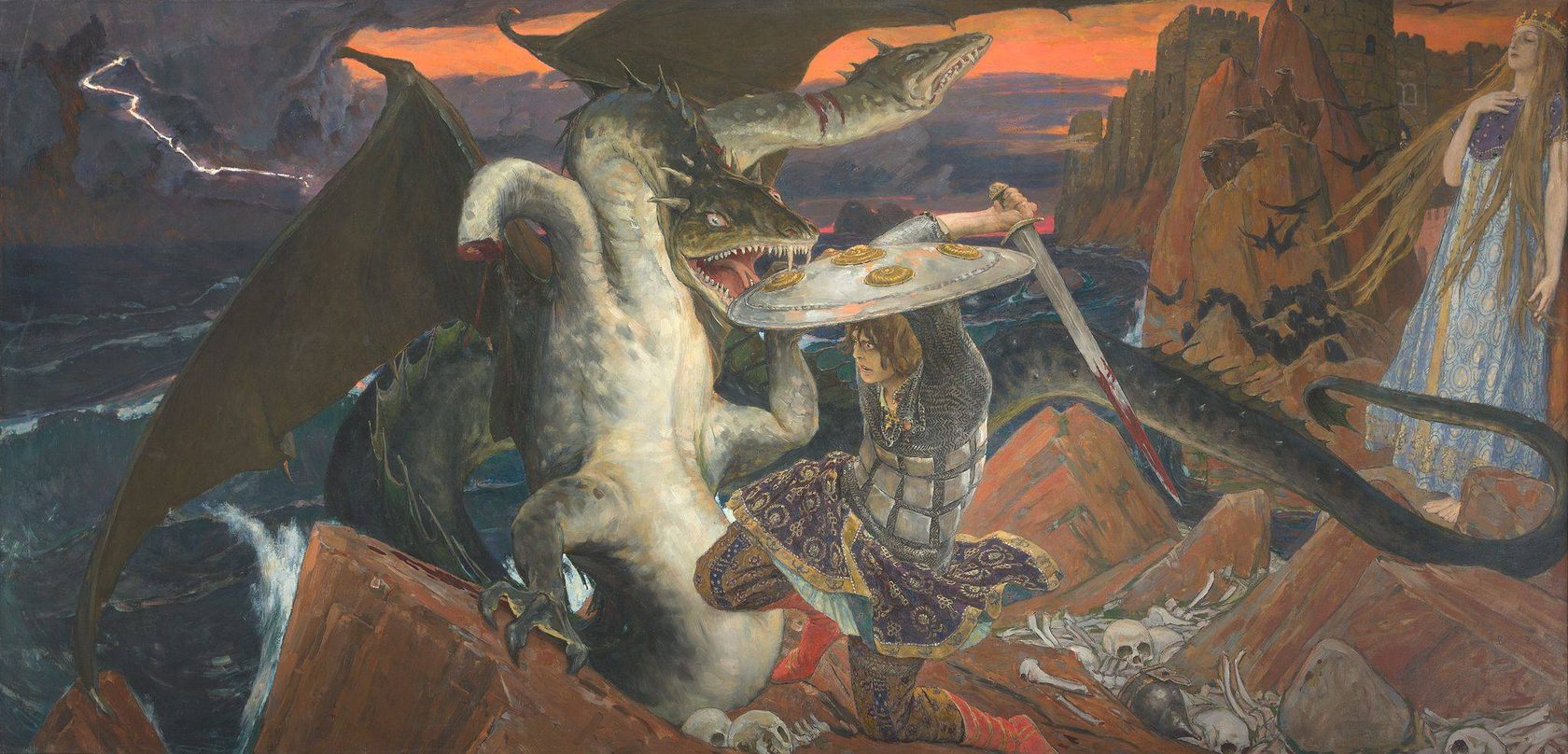 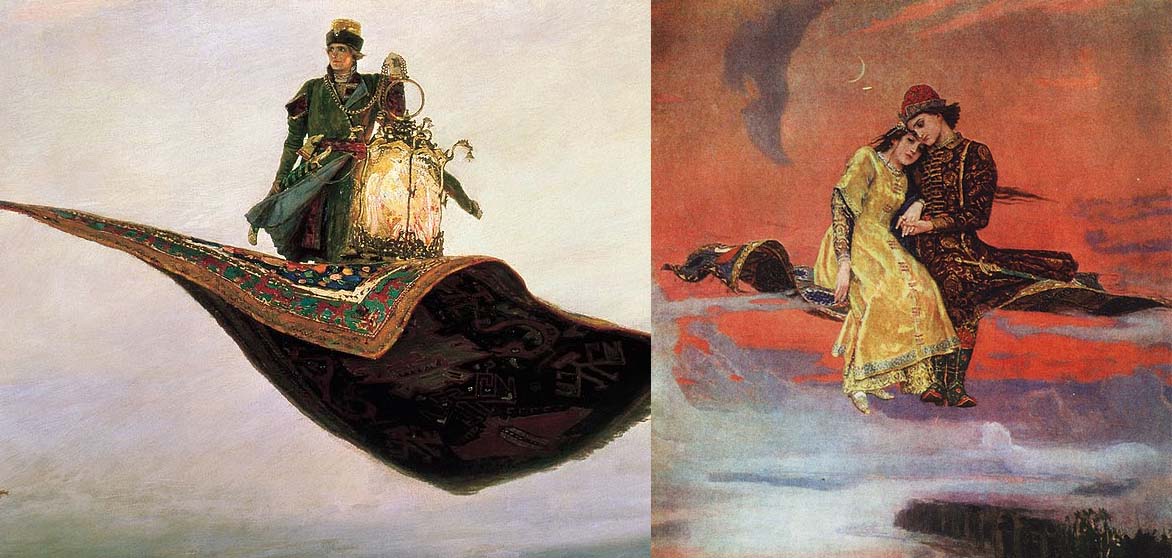 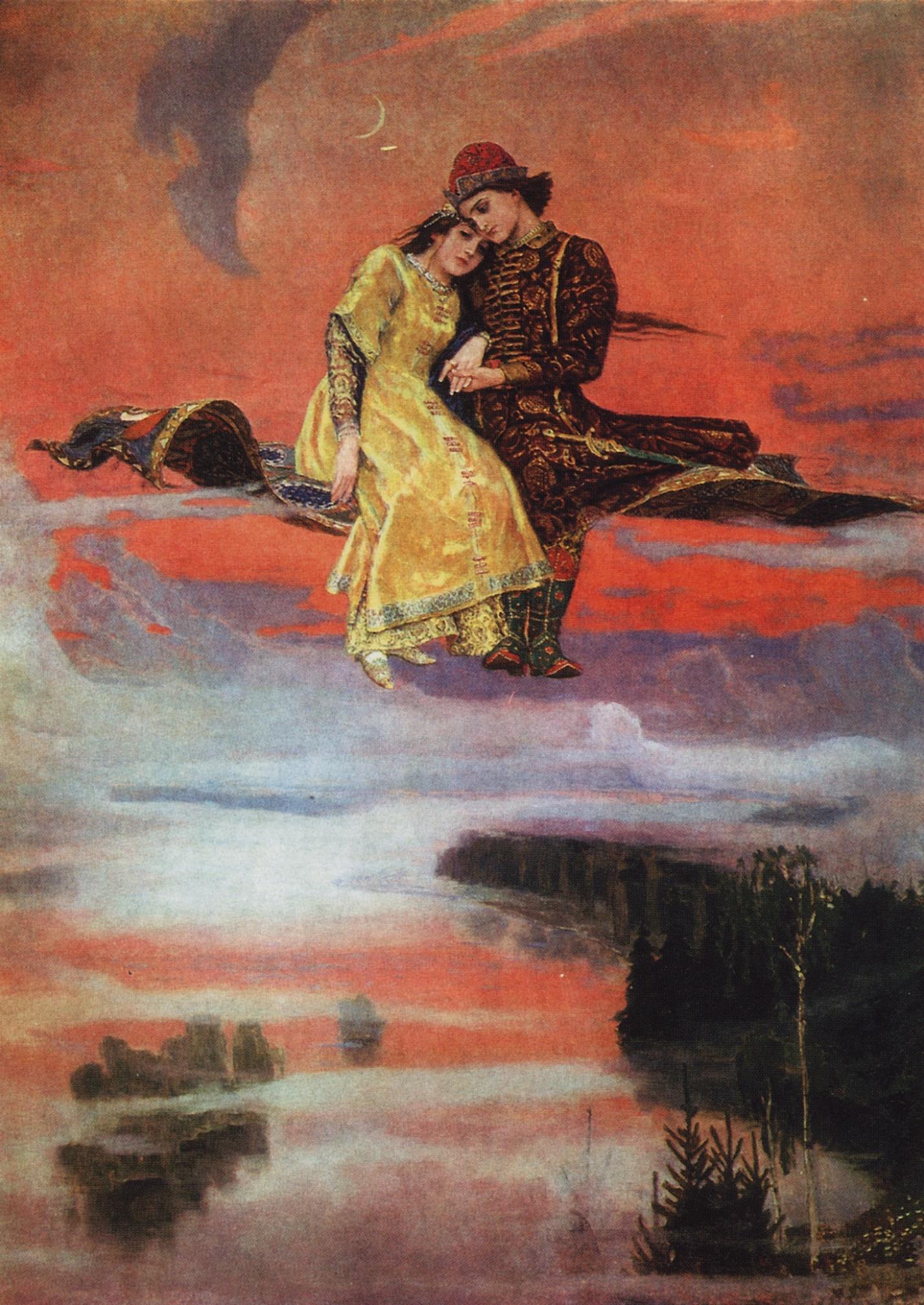 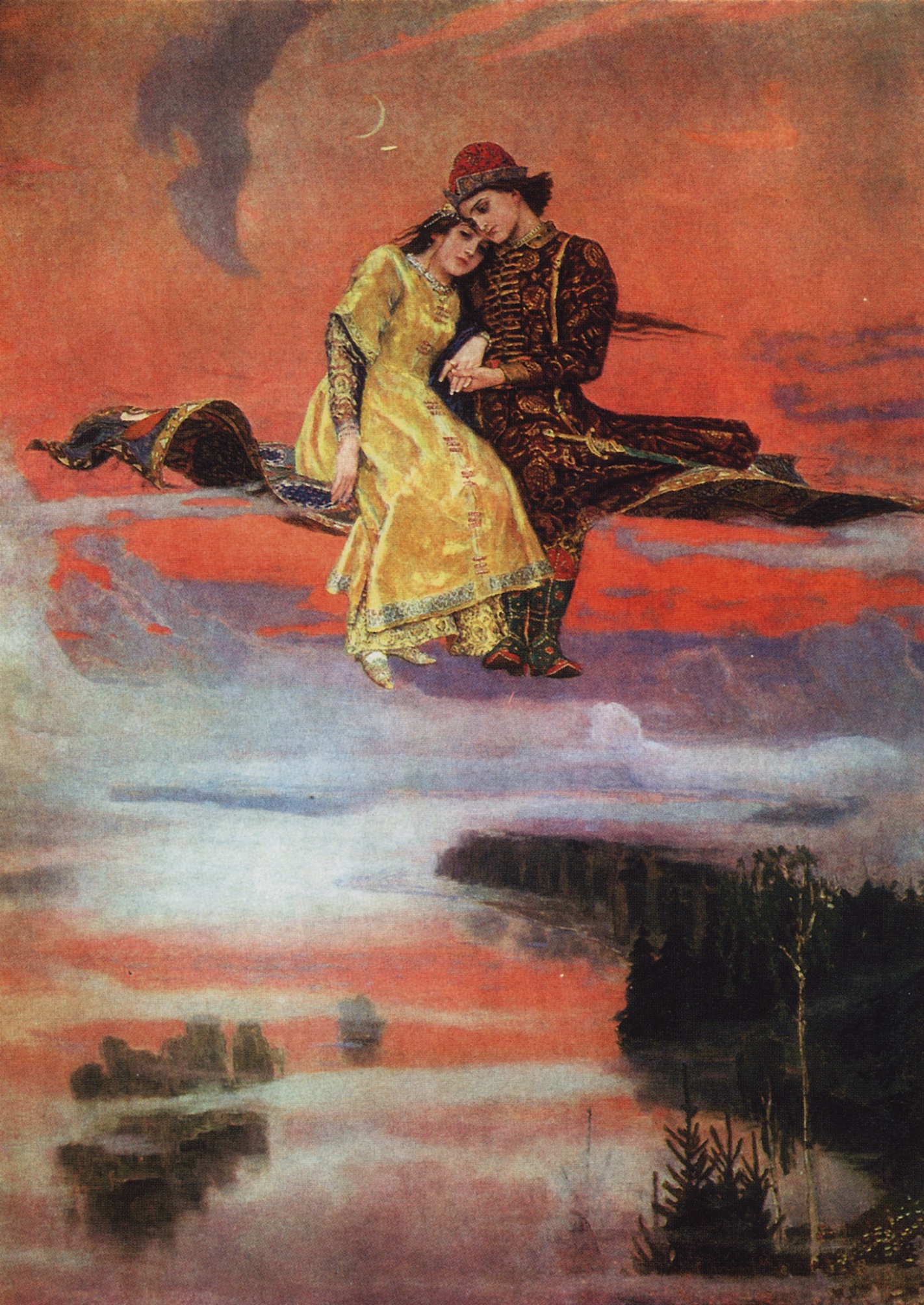 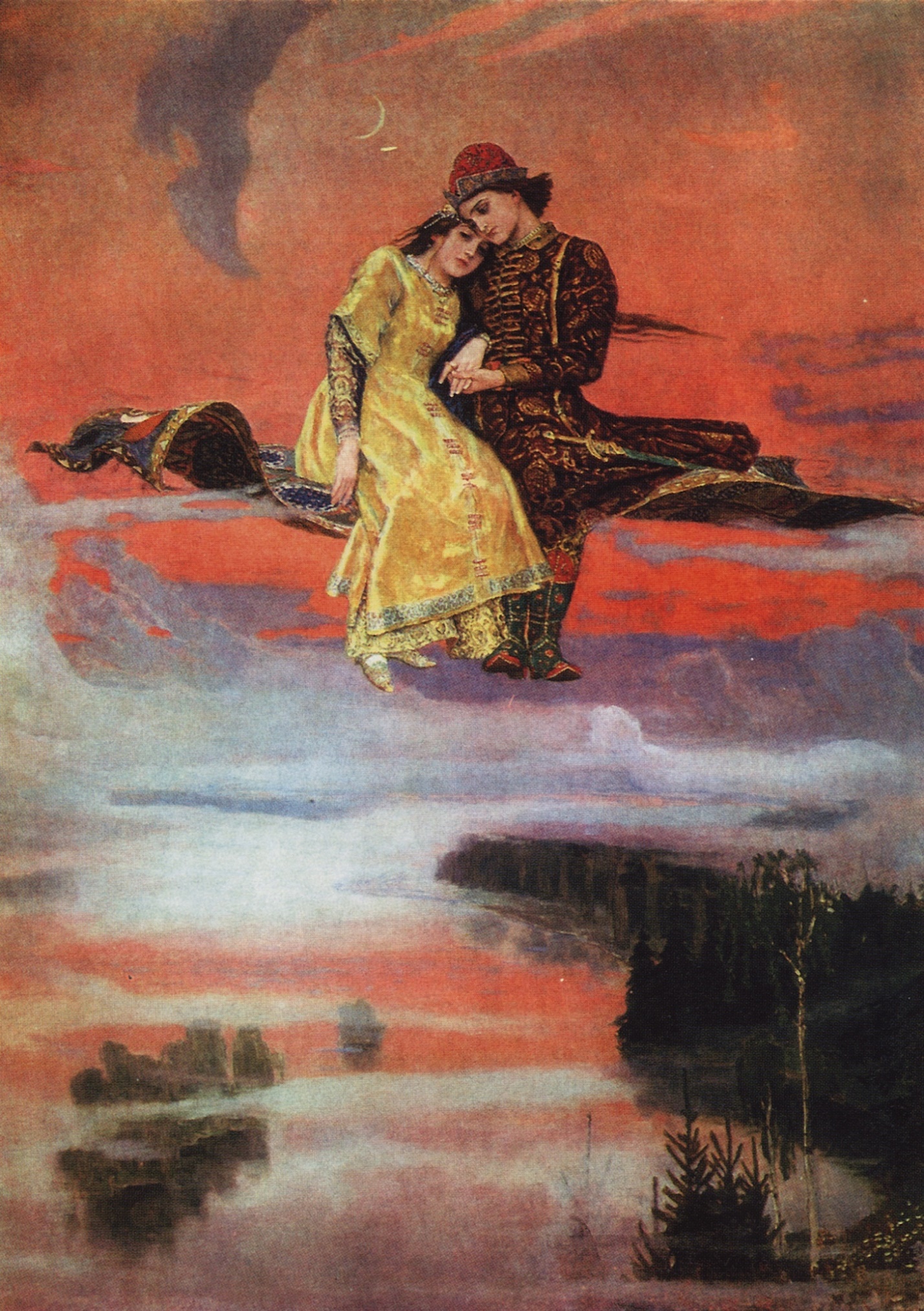 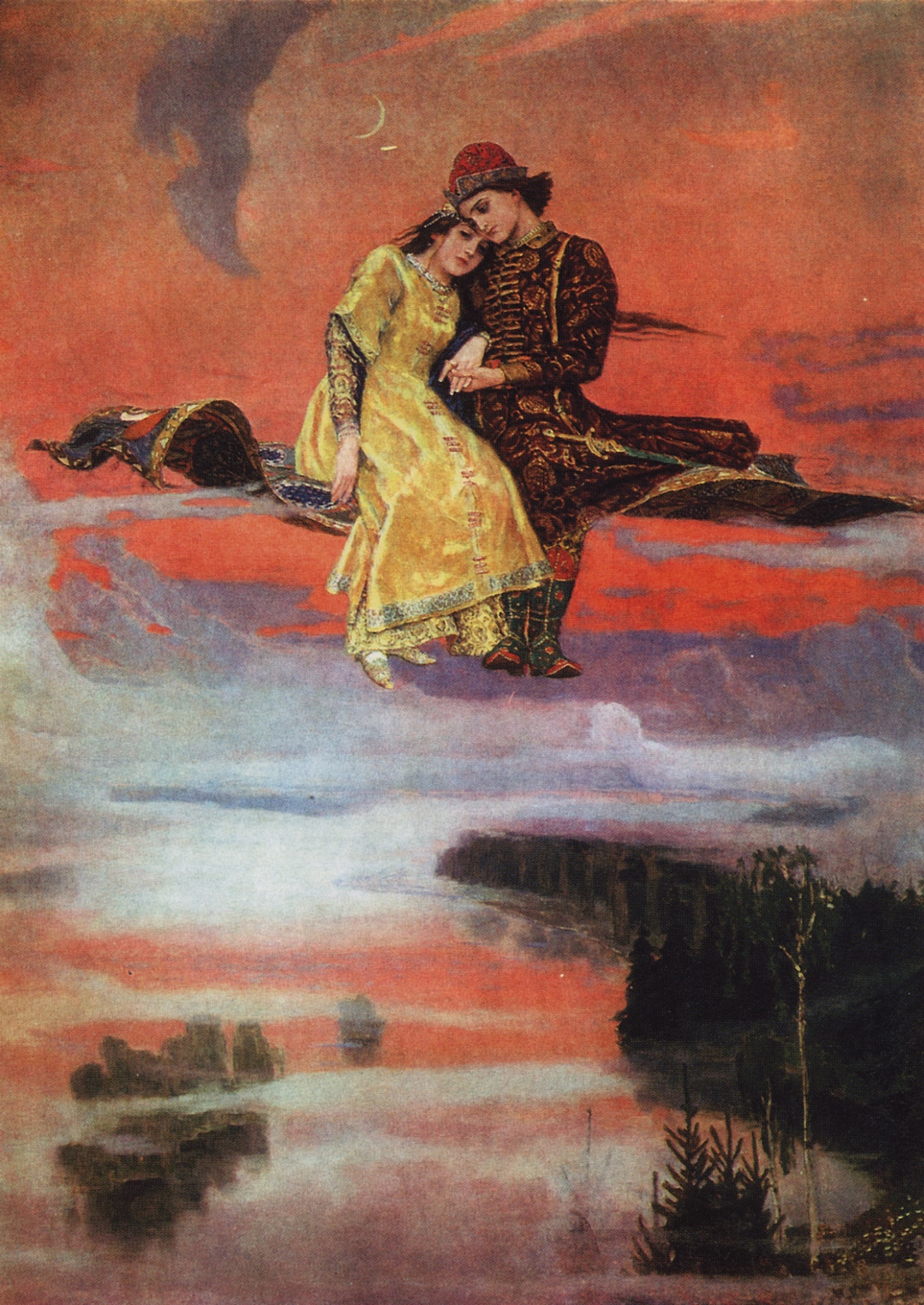 2) Картина «Цветы в хрустальной вазе» Эдуарда Мане написана в 1882 году. Со времени написания картины прошло уже много времени и на ней появились сколы. Найди недостающие элементы и «отреставрируй» картину.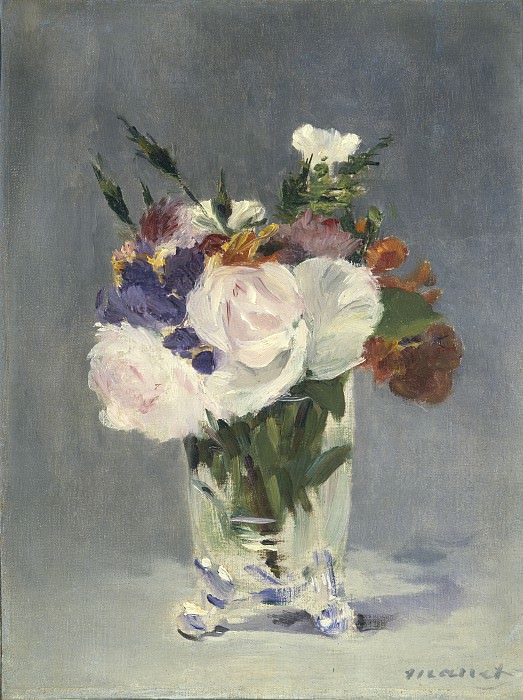 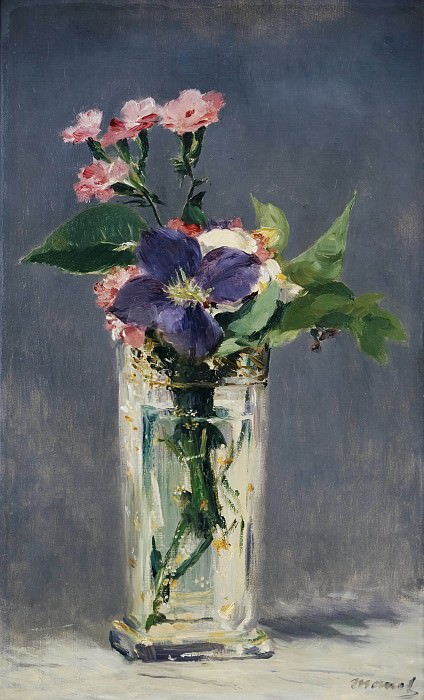 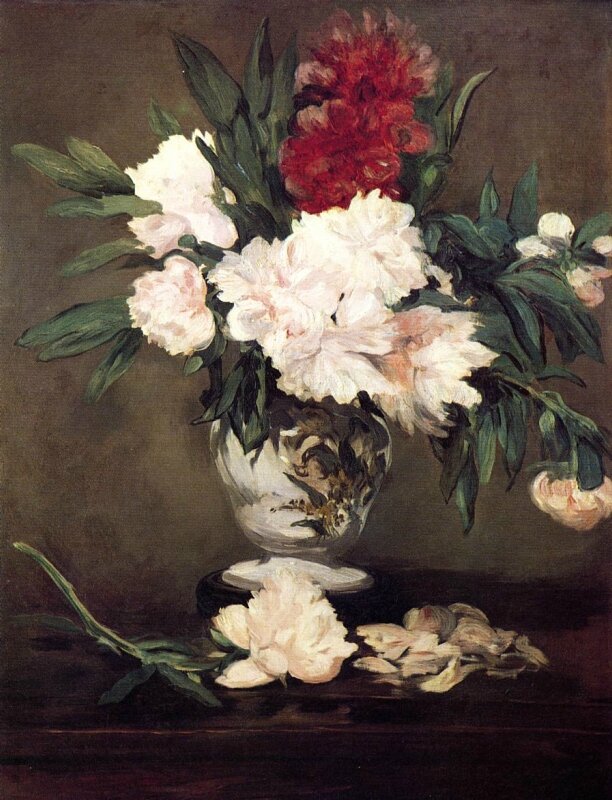 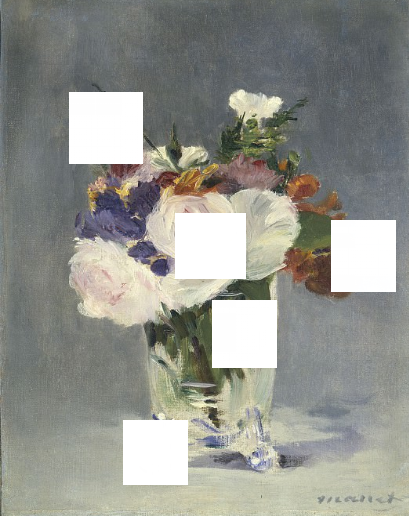 Правила игры: Перед началом игры учитель делит группу на 2 команды. Учитель предлагает двум детям собрать недостающие части картин на скорость. Первый, кто закончит, получит фишку. Как только первый человек и команды закончил, второй человек из команды идет собирать картину и т.д.Усложнение: Учитель предлагает ребенку, собравшему картину, составить описание картины или рассказ о героях, изображенных на ней. Подведение итогов: Подсчитать количество набранных очков, выявить более быструю команду. Обязательно поддержать проигравших детей, разобрать причины поражения.9) Дидактическая игра «Ковёр-самолёт»Дидактическая задача: способствовать формированию стремления к нестандартному способу решения творческого задания.Игровая задача: Создай ковёр-самолёт, украсив его своим орнаментом.Ход игры: Рассмотри картинки с коврами. Какими орнаментами украшены ковры? 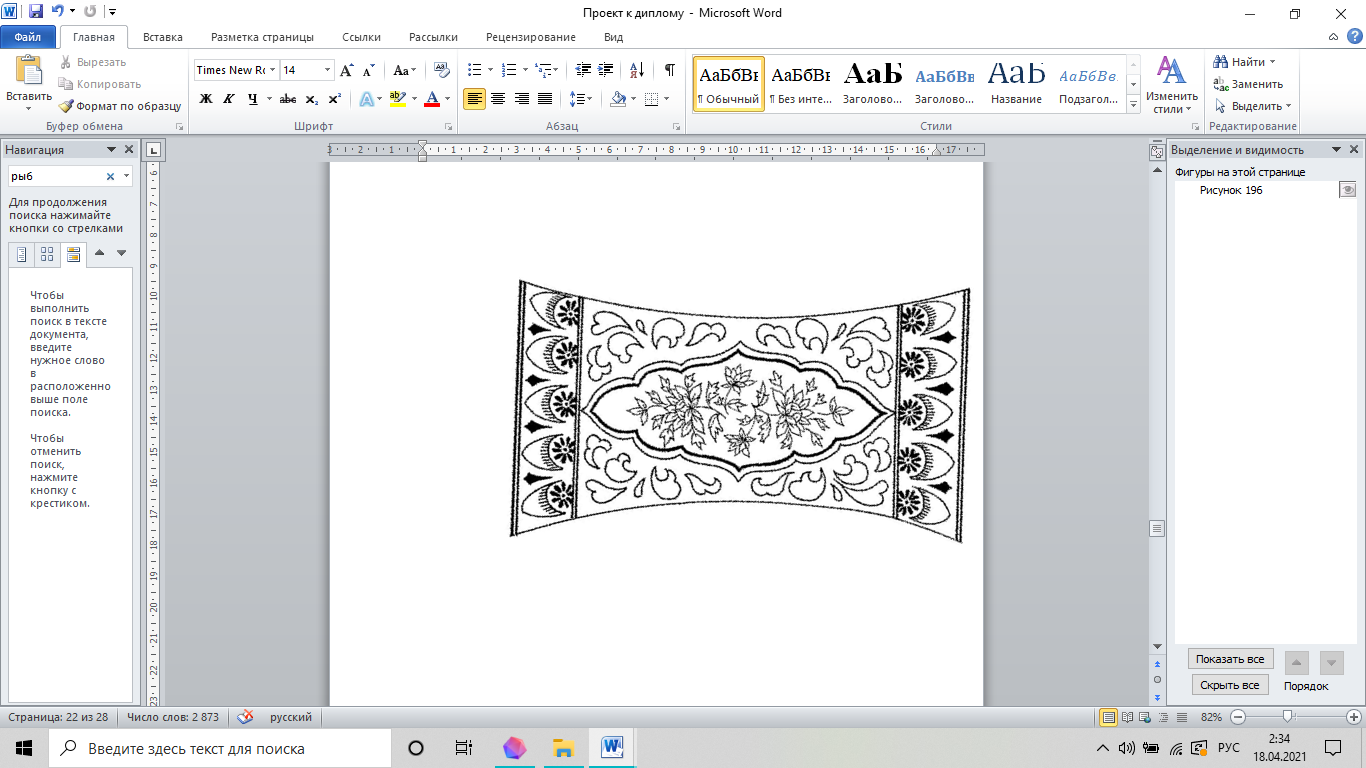 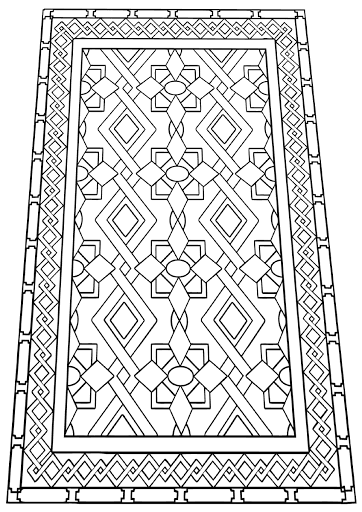 Представь, что ты создатель ковра-самолета. Подумай, чем отличается  орнамент волшебного ковра от обычного орнамента? Какие элементы ты бы использовал? Создай ковёр-самолёт, украсив его своим орнаментом. Для создания орнамента можно использовать любой необходимый материал.Подведение итогов: Организуется выставка получившихся работ, дети составляют краткий рассказ о своем творении, проводится их самоанализ и оценка.10) Дидактическая игра «Волшебное существо»Дидактическая задача: развивать умения проводить анализ объектов, выделять в них отдельные черты и  объединять эти части в единый новый объект.Игровая задача: Пофантазируй и придумай свое фантастическое существо, соединенное из других знакомых тебе живых существ.Оборудование: иллюстрации для проведения задания, листы для рисования, карандаши, фломастеры и мелки.Правила игры:Сегодня предлагаю необычно построить нашу игру. Вначале я буду задавать вам вопросы, но отвечать на них мне не нужно. Обсудите вопросы друг с другом, и только если возникнут трудности поднимите руку и я подскажу.Подведение итогов:Ход игры:Давным-давно, люди сочиняли сказки или мифы о различных фантастических или волшебных существах. Эти существа объединяли собой части тела различных животных или людей. Например, знаете ли вы, какие существа изображены на картинках? Части каких живых существ они соединяют? А каких волшебных существ сможешь придумать ты?Пофантазируй и придумай свое фантастическое существо, соединенное из других знакомых тебе живых существ. Назови это существо и нарисуй. Подведение итогов: Организуется выставка получившихся работ, дети составляют краткий рассказ о своем творении, проводится их самоанализ и оценка.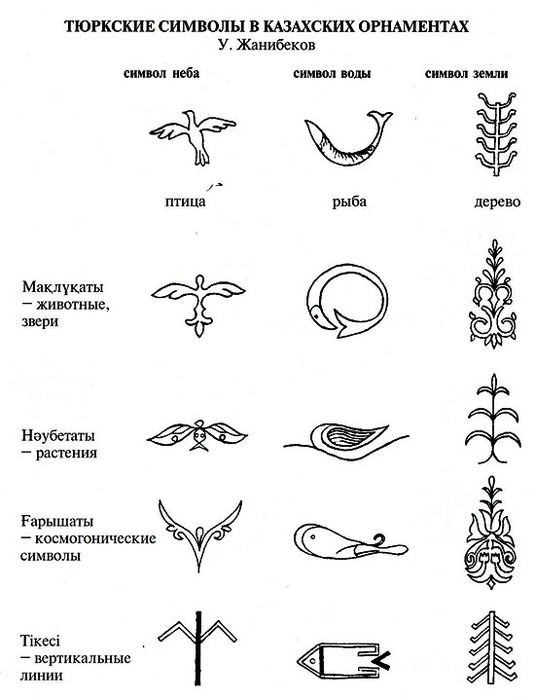 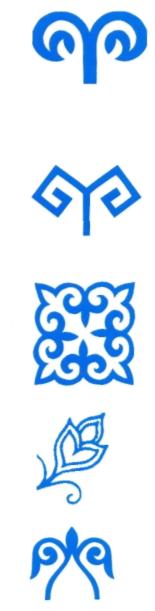 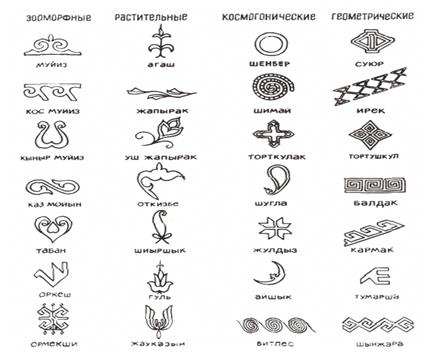 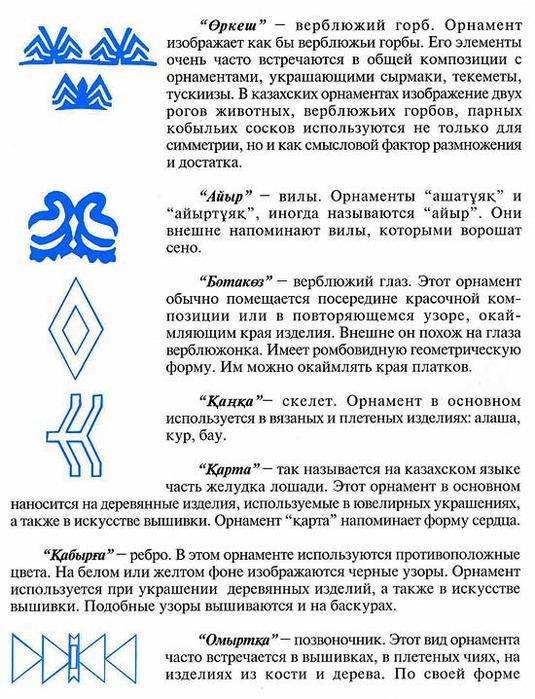 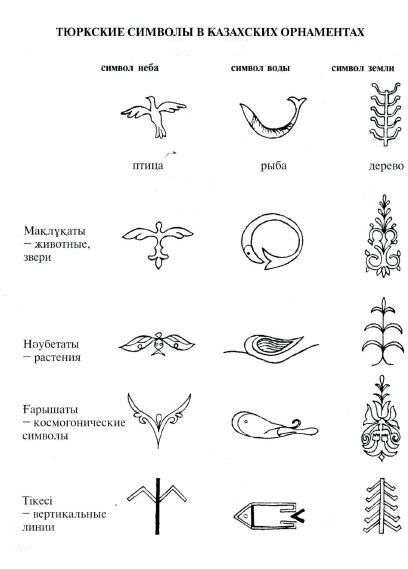 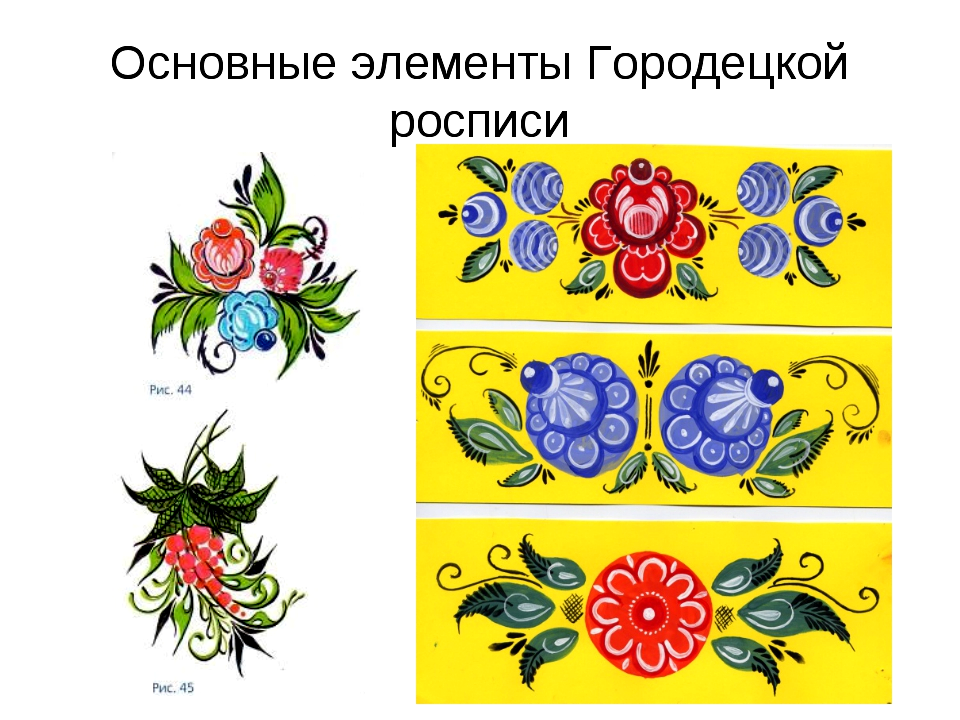 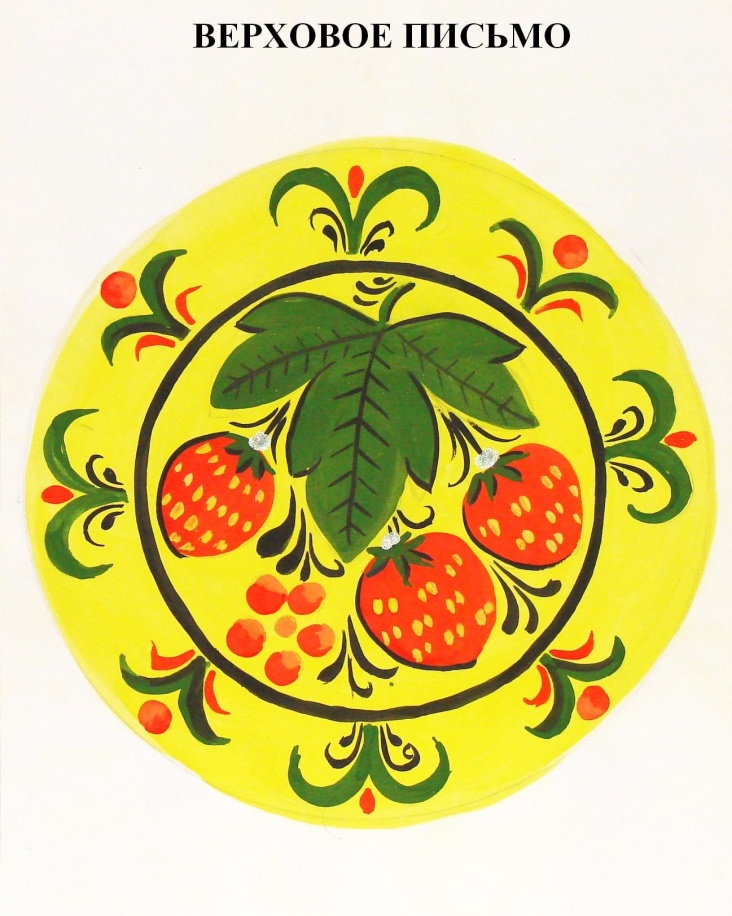 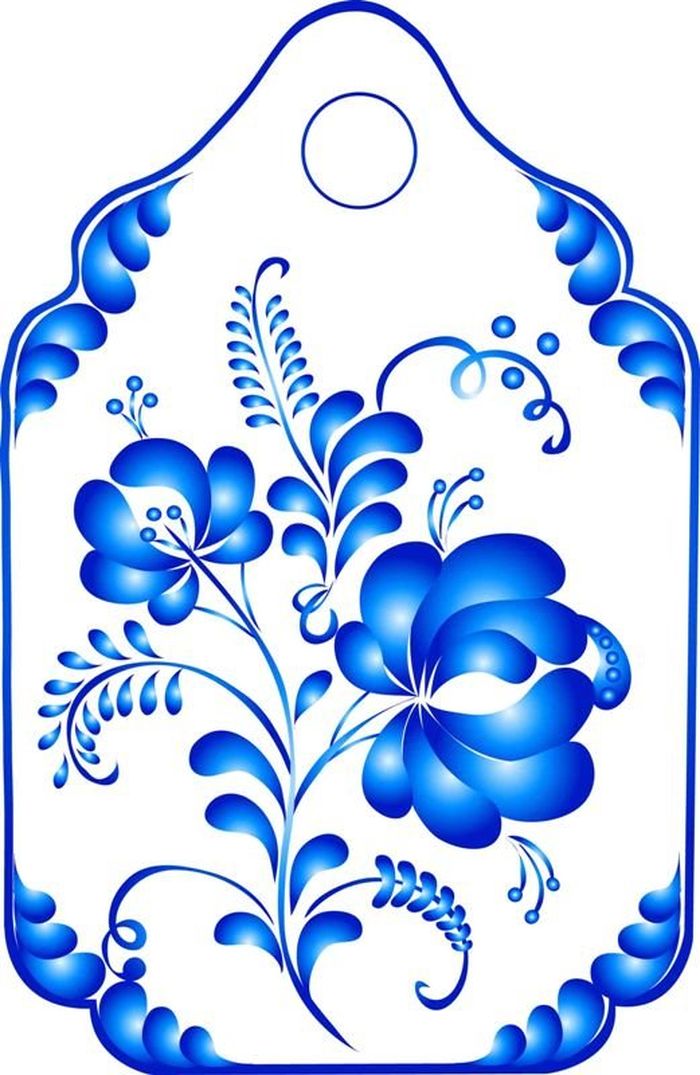 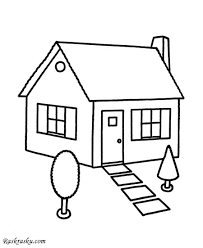 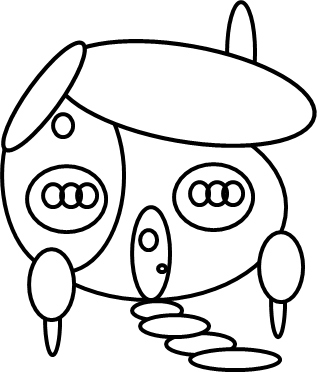 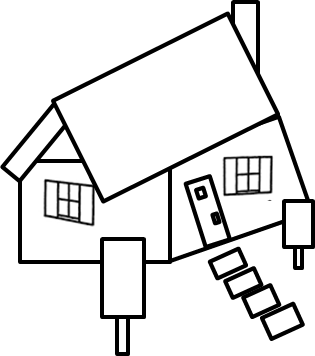 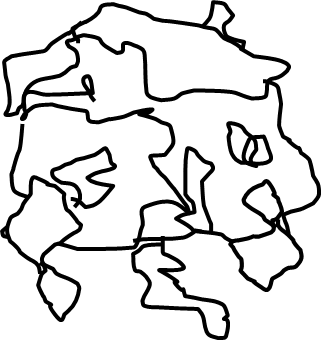 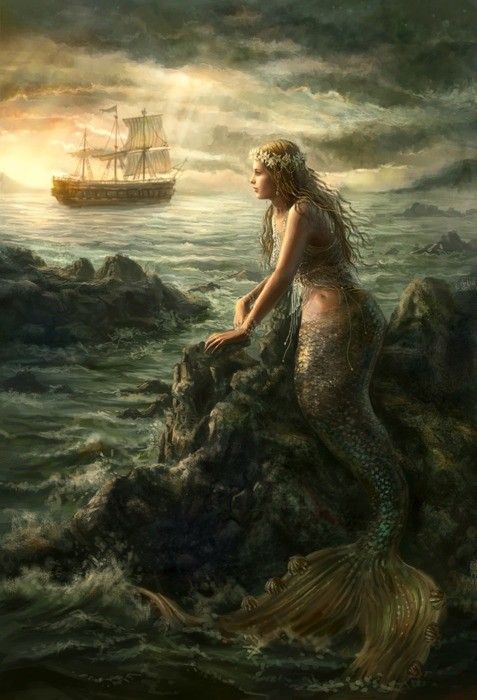 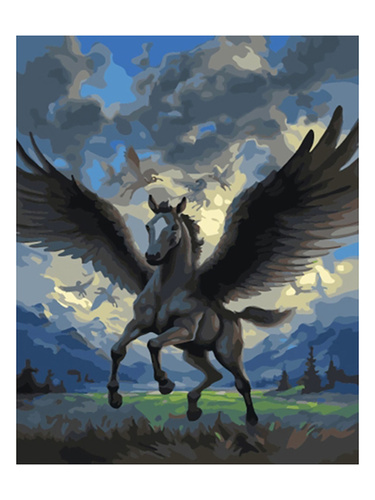 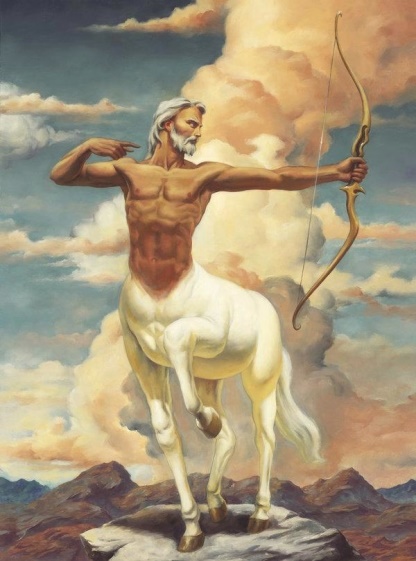 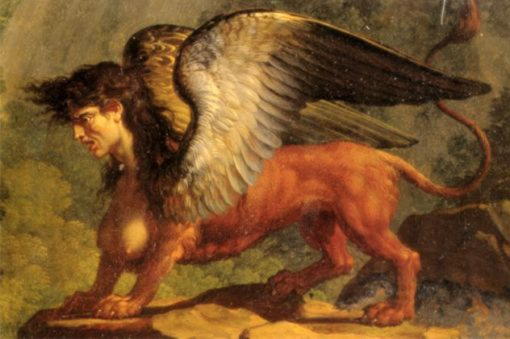 